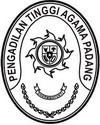 Nomor	: W3-A/          /KU.01/X/2021     	      	                             5 Oktober  2021Perihal	: UndanganSekretaris Pengadilan Tinggi Agama PadangAssalamu’alaikum Warahmatullahi Wabarakatuh.         Memperhatikan surat Direktorat Jenderal Perbendaharaan RI Nomor S-234/PB/2021 tanggal 30 September 2021 perihal Penyusunan Laporan Keuangan Kementerian Negara/Lembaga Triwulan III Tahun 2021 dan surat DJPB Propinsi Sumatera Barat Nomor S-1520/WPB.03/2021 tanggal 01 Oktober 2021 perihal Penyusunan Laporan Keuangan UAPPA-W Triwulan III Tahun 2021, bersama ini dilaporkan Tindak Lanjut surat-surat tersebut:Korwil telah memerintahkan kepada satuan kerja untuk melaksanakan rekonsiliasi melalui aplikasi Erekon untuk bulan  September 2021 dari tanggal 01 -13 Oktober 2021Direncanakan pelaksanaan kegiatan konsolidasi serta monev LK Triwulan III Tahun 2021 pada :Hari/ tanggl 	: Senin-Selasa / 11 -12 Oktober 2021Tempat		: Hotel Grand Zuri PadangPukul 		: Check in  11 Oktober 2021 jam  14.00 WIB 			  Check out 12 Oktober 2021 jam 12.00 WIB
Dimohon kehadiran bapak untuk dapat membuka Acara tersebut secara resmi pada pukul 15.00 WIB. Demikian disampaikan, atas perhatian diucapkan terima kasih.				                                       Wassalam     Kabag.Umum dan Keuangan			     MukhlisYth.